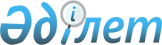 О Госудаpственном надзоpе за техническим состоянием машинно-тpактоpного паpка в Республике
					
			Утративший силу
			
			
		
					ПОСТАНОВЛЕНИЕ Кабинета Министpов Республики Казахстан от 26 августа 1993 г. N 735. Действие постановления отменено - Указом Президента РК от 27 апреля 1998 г. N 3928 ~U983928.



          В целях усиления государственного надзора и повышения
ответственности должностных и физических лиц и 
трактористов-машинистов за техническое состояние и соблюдение правил
технической эксплуатации машинно-тракторного парка Кабинет Министров
Республики Казахстан ПОСТАНОВЛЯЕТ:




          1. Организовать в центральном аппарате Министерства сельского
хозяйства Республики Казахстан Государственную инспекцию по надзору
за техническим состоянием машинно-тракторного парка
<*>
 на правах
главного управления, в аппарате областных управлений сельского
хозяйства (сельхозорганов) - отделы госсельтехнадзора, в районных
управлениях сельского хозяйства (сельхозорганах) - районные 
инспекции госсельтехнадзора.




          Сноска. В дальнейшем по тексту - Госсельтехнадзор Республики 




                          Казахстан.




          2. Возложить на органы госсельтехнадзора Министерства
сельского хозяйства Республики Казахстан:




          осуществление государственного надзора за техническим
состоянием тракторов, самоходных сельскохозяйственных, мелиоративных
и дорожно-строительных машин и тракторных прицепов, принадлежащих
юридическим и физическим лицам, а также соблюдением правил 
технической эксплуатаци и тракторов, комбайнов и других
сельскохозяйственных машин, правил транспортировки, хранения и
использования нефтепродуктов в хозяйствах, предприятиях, учреждениях
и организациях агропромышленного комплекса;




          регистрацию тракторов, самоходных сельскохозяйственных,
мелиоративных и дорожно-строительных машин и тракторных прицепов,
а также выдачу на них единых номерных знаков и технических
паспортов;




          прием экзаменов на право управления тракторами, самоходными
сельскохозяйственными, мелиоративными и дорожно-строительными
машинами и выдачу соответствующих удостоверений.




          3. Установить, что:




          начальник Госсельтехнадзора Республики Казахстан является
Главным государственным инженером-инспектором госсельтехнадзора
Республики Казахстан и назначается Министром сельского хозяйства
Республики Казахстан, начальники отделов (инспекций) 
госсельтехнадзора областных (районных) управлений сельского хозяйства
(сельхозорганов) - главными государственными инженерами-инспекторами
госсельтехнадзора области (района) и назначаются руководителями
соответствующих управлений сельского хозяйства (сельхозорганов) по
согласованию с вышестоящими органами госсельтехнадзора;




          органы госсельтехнадзора в областях и районах по всем вопросам
государственного надзора за техническим состоянием 
машинно-тракторного парка подотчетны вышестоящим органам 
госсельтехнадзора;




          численность районных инспекций госсельтехнадзора определяется
из расчета один инженер-инспектор на каждые 1000-1200 тракторов,
автомобилей, самоходных сельскохозяйственных, мелиоративных и
дорожно-строительных машин, имеющихся в районе, но не менее одного
человека на район.




          Рекомендовать главам областных и районных администраций привести
численность отделов и инспекций госсельтехнадзора в соответствие с
установленным нормативом. 
<*>



          Пункт 3 дополнен новым абзацем - постановлением от 17 марта
1994 г. N 281.




          4. Предоставить государственным инженерам-инспекторам
госсельтехнадзора право:




          запрещать эксплуатацию тракторов, прицепов к тракторам,
самоходных сельскохозяйственных, мелиоративных и дорожно-строительных
машин, техническое состояние которых не соответствует требованиям
охраны окружающей среды или не обеспечивает их безопасной работы,
независимо от их принадлежности;




          давать обязательные для руководителей хозяйств, предприятий,
организаций и учреждений агропромышленного комплекса указания об
устранении выявленных нарушений правил технической эксплуатации
машин;




          в соответствии с установленным законодательством привлекать
к административной ответственности за грубые нарушения правил
технической эксплуатации машинно-тракторного парка и правил техники
безопасности;




          в целях частичного возмещения причиненного материального ущерба
нарушением правил технической эксплуатации машинно-тракторного
парка и правил транспортировки, хранения и расходования 
нефтепродуктов производить денежные начеты в размере до трех
месячных должностных окладов на руководящих работников хозяйств, 
предприятий, организаций и учреждений агропромышленного комплекса, 
в том числе производящих ремонт и техническое обслуживание машин 
по договорам (кроме специализированных ремонтных мастерских и
заводов Государственной акционерной компании "Кендала" и 
Государственной холдинговой компании "Казагрореммаш-холдинг"), 
виновных в причинении материального ущерба в результате нарушения 
этих правил. 
<*>



          Сноска. В последнем абзаце пункта 4 заменены слова -
постановлением от 17 марта 1994 г. N 281.




          5. Предоставить Министерству сельского хозяйства Республики 
Казахстан право:




          совместно с Министерством внутренних дел Республики Казахстан
разрабатывать и утверждать образцы государственных номерных знаков
и технических паспортов (талонов) тракторов, самоходных 
сельскохозяйственных, мелиоративных и дорожно-строительных машин и
тракторных прицепов, удостоверений тракториста-машиниста и талонов
предупреждений к ним;




          по согласованию с Министерством внутренних дел Республики
Казахстан разрабатывать и утверждать Правила проведения ежегодного
технического осмотра тракторов, самоходных сельскохозяйственных,
мелиоративных и дорожно-строительных машин и тракторных прицепов и
единый порядок регистрации тракторов, самоходных сельскохозяйственных,
мелиоративных, дорожно-строительных машин и тракторных прицепов;




          совместно с Министерством образования Республики Казахстан и по
согласованию с Министерством внутренних дел Республики Казахстан
разрабатывать и утверждать единый порядок приема экзаменов и выдачи
удостоверений тракториста-машиниста. 
<*>



          Сноска. Абзац второй пункта 5 исключен постановлением
Правительства Республики Казахстан от 8 апреля 1997 г. N 505.
 
 P970505_ 
 




          6. Установить, что суммы превышения сборов, поступающих от
проведения технического осмотра и регистрации тракторов, других
самоходных машин и тракторных прицепов и аттестации 
трактористов-машинистов, над затратами в органах госсельтехнадзора
на эксплуатацию транспортных средств, на приобретение номерных 
знаков, технической документации, контрольно-измерительных приборов,
приспособлений и инструмента вносятся в доход республиканского
бюджета.




          Министерству финансов Республики Казахстан предусматривать
доходы от деятельности органов госсельтехнадзора. При недостаточности
средств, поступающих в виде сборов с хозяйств, предприятий, 
организаций, учреждений, кооперативов, коммерческих структур, а также
с отдельных граждан, расходы на цели, указанные в первом абзаце
настоящего пункта покрываются за счет средств, предусмотренных в
бюджете республики на операционные расходы по Министерству сельского
хозяйства Республики Казахстан.




          7. Министерству сельского хозяйства Республики Казахстан по
согласованию:




          с Министерством финансов, Министерством юстиции, Министерством
внутренних дел и Генеральной прокуратурой Республики Казахстан
разработать и утвердить Положение о государственном надзоре за
техническим состоянием машинно-тракторного парка;




          с Министерством финансов и Министерством юстиции Республики
Казахстан разработать и утвердить Правила определения материального
ущерба и производства денежных начетов государственными 
инженерами-инспекторами госсельтехнадзора.




          8. Признать утратившими силу:




          постановление Совета Министров Казахской ССР от 29 апреля 
1969 г. N 270 "О государственном надзоре за техническим состоянием
машинно-тракторного парка в колхозах, совхозах и других 
государственных сельскохозяйственных предприятиях и организациях"
(СП КазССР, 1969 г., N 10, ст. 47);




          постановление Совета Министров Казахской ССР от 16 февраля
1976 г. N 77 "О  мероприятиях по усилению государственного надзора
за техническим состоянием машинно-тракторного парка колхозов,
совхозов и других сельскохозяйственных предприятий и организаций"
(СП КазССР, 1976 г., N 5, ст. 15).





     Премьер-министр
 Республики Казахстан


					© 2012. РГП на ПХВ «Институт законодательства и правовой информации Республики Казахстан» Министерства юстиции Республики Казахстан
				